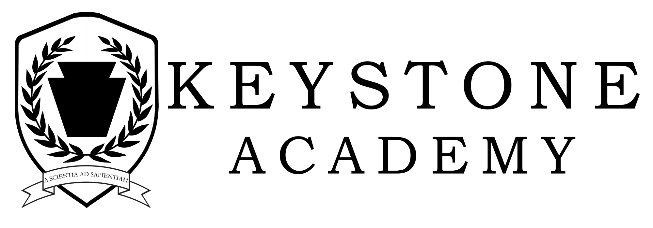 CHEMISTRY REGISTRATION FORMA one-time registration fee is required to reserve a student’s place and cover lab materials. Tuition is $850 for the year, but may be paid in 10 monthly installments of $85.TEXTBOOK(S) REQUIRED:	      -    Discovering Design with ChemistryDiscovering Design with Chemistry Worksheets (Link to worksheets: https://bereanbuilders.com/mkt/res/nb/9780996278461w.pdf)STUDENT INFORMATION: (Please fill out completely – one per student.)PARENT INFORMATION:									Please make your check payable to Keystone Academy and submit it with this form to the address below.Haley McAfee	 1516 Cashiers DriveWinter Garden, FL 34787homeschool@keystone-academy.comYour Check Number:                           Option Selected:                           Option Selected:REGISTRAION FEE Textbooks Included $185  Without Textbooks $100Student’s Name:      Name Used:      Grade:      Date of Birth:      Student Email:      Home Address:      City, Zip:      Home Phone:      Alternate Phone:      Emergency Contact Name:      Emergency Contact Phone:      Health Issues/Allergies:      Health Issues/Allergies:      Parents’ names:      Address:      City, Zip:      Home phone:      Cell phone:      Work phone:      